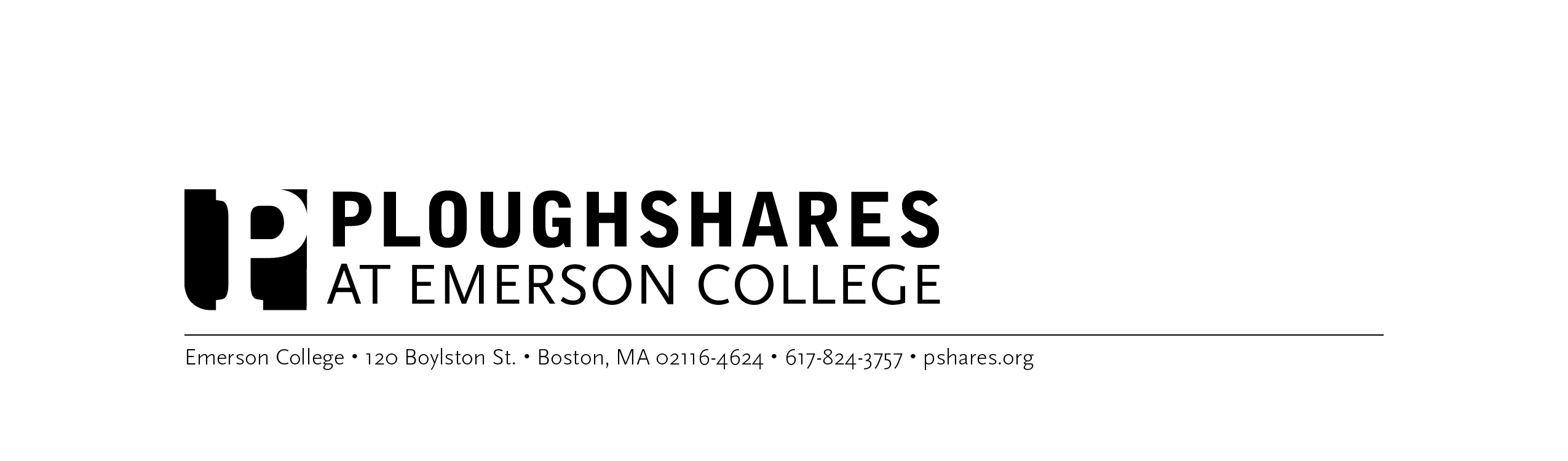 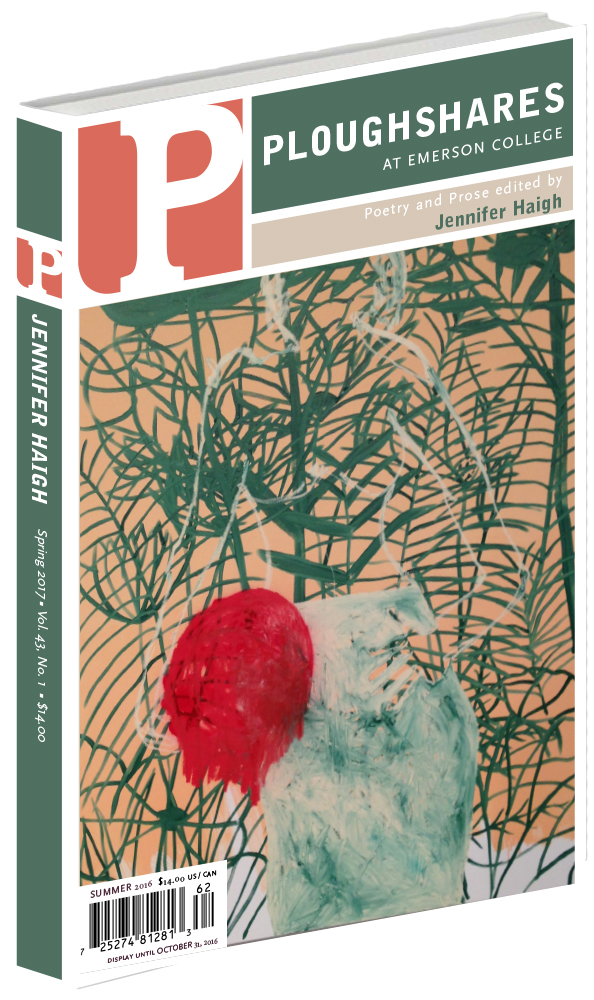 PLOUGHSHARES SPRING 2017 ISSUEEdited by Jennifer HaighPaper $14.00194 pagesISBN: 978-1-62608-063-8For more information contact:Ellen DufferManaging Editormanagingeditor@
pshares.orgErin JonesMarketing Associatemarketing@pshares.orgwww.pshares.orgblog.pshares.orgTwitter: @pshareswww.facebook.com/
Ploughshares
617.824.3757120 Boylston StreetBoston, MA02116-4626FOR IMMEDIATE RELEASE“Wild Columbine” by Gary J. Whitehead Published in Ploughshares Literary JournalBOSTON, MA - Ploughshares is pleased to announce that “Wild Columbine” by Gary J. Whitehead appears in the Spring 2017 issue of Ploughshares. Acclaimed writer Jennifer Haigh guest edits this poetry and prose issue. As Haigh writes in her introduction, “By training or habit or simply natural inclination, the writer of literature is sensitive to invisible currents in the culture. We are made of porous stuff, highly absorbent. The writer is the box of baking soda at the back of the refrigerator, absorbing whatever is ambient.” With new poetry from Kaveh Akbar and Matthew Lippman, nonfiction from Vandela Vida, and fiction from Smith Henderson, Kristen Iskandrian, Joshua Ferris, and Jess Walter, the work in this issue grapples with the current cultural environment. About Gary J. WhiteheadGary J. Whitehead’s third collection of poems, A Glossary of Chickens, was published by Princeton University Press in 2013. His writing awards include, among others, a New York Foundation for the Arts Fellowship, the Pearl Hogrefe Fellowship at Iowa State University, and the PEN Northwest Margery Davis Boyden Wilderness Writing Residency Award. His poems have appeared widely, most notably in The New Yorker.About PloughsharesPloughshares has published quality literature since 1971. Best known for our award-winning literary magazine, which is published three times a year with two issues guest-edited by a prominent author, we also publish Ploughshares Solos, digital-first long stories and essays, and a lively literary blog. Since 1989, we have been based at Emerson College in downtown Boston.	